Администрация сельского поселения «Октябрьский сельсовет»Ферзиковского района 	Калужской областиПОСТАНОВЛЕНИЕОт 13 января 2015 г.                                                                                     №2п. ОктябрьскийО мероприятиях по подготовке и проведению празднования 70-йгодовщины Победы в ВеликойОтечественной войне     В связи с подготовкой и проведением празднования 70-й годовщины Победы в Великой Отечественной войне Администрация МО сельского поселения «Октябрьский сельсовет» ПОСТАНОВЛЯЕТ:1. Утвердить состав организационного комитета по подготовке и проведению празднования 70-й годовщины Победы в Великой Отечественной войне 1941-1945 годов, согласно приложению №1.2. Утвердить план мероприятий по подготовке и проведению празднования 70-й годовщины Победы в Великой Отечественной войне 1941-1945 годов в сельском поселении «Октябрьский сельсовет», согласно приложению №2.3. Постановление вступает в силу с момента подписания.4. Обнародовать постановление на информационном стенде в администрации сельского поселения и на официальном сайте поселения.5. Контроль за исполнением постановления оставляю за собой.Глава администрации сельского поселения «Октябрьский сельсовет»                          О.В. НефедоваПриложение №1к постановлению АдминистрацииМО сельского поселения «Октябрьский сельсовет»От  13  января  2015 г. №2ОРГКОМИТЕТпо проведению и празднованию 70-й годовщины Победы в Великой Отечественной войне1. Нефедова О.В. – Глава администрации сельского поселения «Октябрьский сельсовет», председатель оргкомитета.Члены оргкомитета:2. Бондарь Л.Г. – заместитель Главы администрации сельского поселения «Октябрьский сельсовет»  – начальник финансового отдела,3. Сергеева Н.В. – эксперт администрации сельского поселения «Октябрьский сельсовет», 4. Самохина В.Н. – председатель совета ветеранов сельского поселения,5. Оль Т.Н. – заведующий Октябрьской сельской библиотекой,6. Деменева Е.В. – заведующая Октябрьским сельским домом культуры,7. Новикова Н.В. – комендант в п.Октябрьский (по согласованию)8. Тимофеева М. В – заместитель директора по воспитательной работе Октябрьской средней общеобразовательной школы,9. Болховитина Е.И. – учитель истории и обществознания Октябрьской средней общеобразовательной школы.                                                                                                                    Приложение №2к постановлению АдминистрацииМО сельского поселения «Октябрьский сельсовет»От  13  января  2015 г. №2П Л А Н    мероприятий проводимых Администрацией сельского поселения «Октябрьский сельсовет» в связи с празднованием в 2015 году 70 - летней годовщины Победы в Великой Отечественной войне 1941-1945 гг. в сельском поселении «Октябрьский сельсовет»№ п/пНаименование мероприятияДата и время проведенияМесто проведенияОрганизатор (участники),Ответственный1.Уточнение списка и адресов участников ВОВ, вдов семей погибших воинов, узников фашистских лагерей по сельскому поселению «Октябрьский сельсовет»Март, апрель 2015 годаАдминистрациясельского поселения «Октябрьский сельсовет» Эксперт администрации сельского поселения «Октябрьский сельсовет» - Сергеева Н.В.,  председатель совета ветеранов – Самохина В.Н., заведующий Октябрьской сельской библиотекой - Оль Т.Н.2.Составление смет на ремонт памятников и обелисков в сельском поселении «Октябрьский сельсовет»Январь 2015 годаЗаместитель Главы администрации сельского поселения «Октябрьский сельсовет»  – начальник финансового отдела Бондарь Л.Г. 3.Организация благоустройства и проведение уборки от мусора территорий обелисков,  памятных стелл и поклонного креста в сельском поселении «Октябрьский сельсовет»Апрель 2015 года п.Октябрьскийд.Меньшиковод.ТитовоАдминистрация сельского поселения «Октябрьский сельсовет, учащиеся общеобразовательной школы, комендант  п.Октябрьский Новикова Н.В.  4.Текущий ремонт обелиска и памятной стеллыАпрель 2015 годап.Октябрьскийдер.МеньшиковоКомендант вп.Октябрьский  Новикова Н.В.  5.Приобретение поздравительных открыток – приглашенийАпрель2015 годаАдминистрация сельского поселения «Октябрьский сельсовет», председатель совета ветеранов 6.Проведение митингов с возложением цветов и гирлянд к обелиску, памятной стелле и поклонному кресту погибшим воинам в годы ВОВ7 мая8 мая п.Октябрьскийдер.Меньшиководер.ТитовоАдминистрация сельского поселения «Октябрьский сельсовет», совет ветеранов, сотрудники Октябрьского Дома культуры,  учащиеся общеобразовательной школы7.Проведение вечеров чествования участников Великой Отечественной войны (поздравление участников ВОВ, вдов семей погибших воинов, узников фашистских лагерей, тружеников тыла)7 мая8 маяп. ОктябрьскийГлава администрации сельского поселения «Октябрьский сельсовет» - Нефедова О.В., заведующая Октябрьским сельским домом культуры - Деменева Е.В., заведующий Октябрьской сельской библиотекой - Оль Т.Н.,  председатель совета ветеранов в сельском поселении «Октябрьский сельсовет» - Самохина В.Н.,8.Приобретение подарков – сувениров для участников ВОВАпрель2015 годаГлава администрации сельского поселения «Октябрьский сельсовет» - Нефедова О.В.,  заведующая Октябрьским сельским домом культуры - Деменева Е.В.9.Торжественное вручение юбилейных медалей 70 лет Победы в Великой Отечественной войнеАпрель 2015 годап.ОктябрьскийГлава администрации сельского поселения «Октябрьский сельсовет» - Нефедова О.В.1.Концерты, посвященные 70 –летию Победы в ВОВАпрельМай 2015 года п.ОктябрьскийЗаведующий Октябрьской сельской библиотекой - Оль Т.Н.,  заведующая  Октябрьским сельским домом культуры - Деменева Е.В.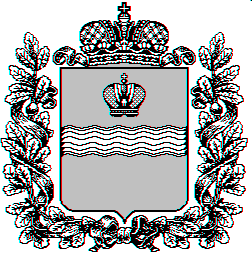 